INTERVENTION DESCRIPTION Updates to the Intervention Description ReferencesHoffmann T, Glasziou P, Boutron I, Milne R, Perera R, Moher D, Altman D, Barbour V, Macdonald H, Johnston M, Lamb S, Dixon-Woods M, McCulloch P, Wyatt J, Chan A, Michie S. Better reporting of interventions: template for intervention description and replication (TIDieR) checklist and guide. BMJ. 2014;348:g1687Intervention Details – PriorityIntervention Details – PriorityIntervention Details – PriorityIntervention Details – PriorityAssociated ProgramManager Name Lead TeamBudgetSupporting Team(s) FTEsSupporting Manager(s)Public Health Function (if applicable)Ontario Public Health Standards 
(p. 11)Assessment & SurveillanceHealth Promotion & Policy DevelopmentHealth ProtectionDisease PreventionEmergency ManagementClinical ServicesBrief Description – PriorityProvide a summary about the interventionBrief Description – PriorityProvide a summary about the interventionBrief Description – PriorityProvide a summary about the interventionKey Tips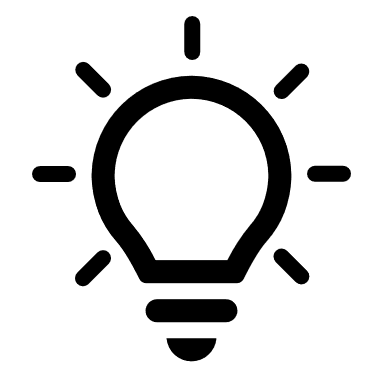 This Brief Description will be included in the Program Description and the Annual Service Plan.Word Count limit: 100Key TipsThis Brief Description will be included in the Program Description and the Annual Service Plan.Word Count limit: 100Key TipsThis Brief Description will be included in the Program Description and the Annual Service Plan.Word Count limit: 100When was the intervention first implemented? Was a planning process completed?If yes, provide link to Evidence Summary or other key planning document(s) Yes      NoIf yes, when:Links:Has the intervention been evaluated? If yes, provide links to evaluation documentsYes      NoIf yes, when:Links:Intended Intervention Outcomes - PriorityIntended Intervention Outcomes - PriorityKey TipsOutcomes should be listed on the Program Description and Program Logic ModelRecord the outcomes that are directly related to this intervention. Ensure the source of the outcome is identified (e.g. OPHS, Strategic Plan)Use the Intervention Logic Model to help you visualize your intervention.Key TipsOutcomes should be listed on the Program Description and Program Logic ModelRecord the outcomes that are directly related to this intervention. Ensure the source of the outcome is identified (e.g. OPHS, Strategic Plan)Use the Intervention Logic Model to help you visualize your intervention.Long-Term outcomes: Population Health Outcomes Align with Goals in the Ontario Public Health Standards (OPHS)Intermediate outcomes: Related to behaviour, policies, practiceLinkage between short- and long-term outcomes Program Outcomes in the OPHSShort-Term outcomes: Related to awareness, knowledge, attitudes, and skills Program Outcomes in the OPHS Are directly related to the program and participantsIntervention Rationale and Relevant Guidelines, Protocols or Standards - PriorityIntervention Rationale and Relevant Guidelines, Protocols or Standards - PriorityIntervention Rationale and Relevant Guidelines, Protocols or Standards - PriorityIntervention Rationale and Relevant Guidelines, Protocols or Standards - PriorityDescribe the rationale, evidence or theory that is essential to the intervention. This section provides quick highlights of key planning and decision elements that led to the implementation of this intervention. Describe the rationale, evidence or theory that is essential to the intervention. This section provides quick highlights of key planning and decision elements that led to the implementation of this intervention. Describe the rationale, evidence or theory that is essential to the intervention. This section provides quick highlights of key planning and decision elements that led to the implementation of this intervention. Describe the rationale, evidence or theory that is essential to the intervention. This section provides quick highlights of key planning and decision elements that led to the implementation of this intervention. Why is this intervention needed? Identify the public health need 
Don’t KnowList key data points (including source, year) that demonstrate need.Why was this intervention selected?Identify the rationale for intervention choiceAre there directives within the OPHS/Ministry Protocols/Legislative requirements to conduct this intervention?Why was this intervention selected?Identify the rationale for intervention choiceAre there directives within the OPHS/Ministry Protocols/Legislative requirements to conduct this intervention?YesNoDon’t KnowIf yes, list specific source documents and provide links where appropriate:Is this intervention responding to organizational goals or objectives (e.g. MLHU Strategic Plan, Division specific)?YesNoDon’t KnowIf yes, list specific goals and objectives.Is there research evidence to support this intervention?YesNoDon’t KnowIf yes, identify research evidence or provide link to “Evidence Summary” or other key planning documents.Is there a theory of change or conceptual framework that supports the implementation of this interventionYesNoDon’t KnowIs/was there community context and/or political climate that impacted the decision to implement this intervention?YesNoDon’t KnowIf yes, describe and/or provide link to background documents such as a “Briefing Note” or “Board of Health” report.What were the key elements of the decision to implement this intervention?Don’t KnowIdentify who made the decision and date of decision if possible.Target and Priority PopulationsTarget and Priority PopulationsWho do we need to reach?For each target and priority population, provide:A description of the population and how they were identified; The associated social determinants of health and/or health inequities; andSources of evidence to support why these populations were selected as Target Populations, Priority Populations, and/or Intermediary Groups.Identify any gaps or assumptions being made.Refer to the PEF Situational Assessment Stage Guide, Program Description, and the Health Equity Concept Guide.Not required in 2022Target Population(s): Priority Population(s): 	Intermediary Group(s): Key Partners Key Partners Key TipRefer to the Engage Stakeholders Concept Guide and the Stakeholder Analysis Tool in the PEF for definitions of partner roles and levels of engagement. Key TipRefer to the Engage Stakeholders Concept Guide and the Stakeholder Analysis Tool in the PEF for definitions of partner roles and levels of engagement. Who do we need to engage and at what level? Please name the community partners to be engaged for the delivery of the intervention, and/or community partners who are impacted by the intervention.Include a description of the: Partner rolesCoreInvolvedSupportiveInterestedLevel of engagementInformConsultCollaborateEmpowerIntervention Delivery – PriorityIntervention Delivery – PriorityKey TipsIf your intervention is made up of multiple components, complete this table for each component.Simply copy and paste this table for each component and include the name/description of the component in the top row of this table.Keep your descriptions brief. This is a high-level overview of the intervention/component.Use the Intervention Logic Model to visualize the linkages between components, activities, outputs, and outcomes.Key TipsIf your intervention is made up of multiple components, complete this table for each component.Simply copy and paste this table for each component and include the name/description of the component in the top row of this table.Keep your descriptions brief. This is a high-level overview of the intervention/component.Use the Intervention Logic Model to visualize the linkages between components, activities, outputs, and outcomes.Component (if applicable):Identify the key activities of this intervention/component.Identify the key outputs of this intervention/component.Describe the mode(s) of delivery (e.g. face-to-face, internet, telephone, group setting) of the intervention/component.Not required in 2022Describe the type(s) of location(s) the intervention/component occurs in. Not required in 2022Describe the necessary equipment, resources, and physical or informational materials that are used during the intervention/component, including those provided to the participant or are those used in intervention/component delivery.Not required in 2022Describe the number of times the intervention/component is delivered, over what time period including the number of sessions, their schedule, the duration, and dosage. If this is variable, describe the rationale for decisions.Not required in 2022Describe the key elements of this intervention/component that need to be followed to ensure this intervention/component is implemented as intended. Note: Look to directives in ministry protocols and/or the research evidence to identify these key elements of intervention/component delivery. These elements will vary considerably from intervention to intervention – they could be mandated, or they could be identified as best practice through evidence.  Some possible examples include:Clients attended at least 4 classes;Two follow-up calls made;Reporting to Ministry completed within 24 hrsNot required in 2022If the intervention/component is personalized or adapted, describe what, why, when and how this occurs. Include sources of evidence or rationale to support why the intervention/component was personalized or adapted.Not required in 2022Intervention ProvidersIntervention ProvidersFor each category of intervention provider (e.g. Public Health Nurse, Public Health Inspector, Health Promoter, Family Home Visitor), describe the FTE that are allocated to the intervention and any specific training that is requiredKey AssumptionsKey AssumptionsWhat assumptions are being made about the way the intervention will work?In public health, assumptions are made when evidence is lacking or conflicting. It is important to document these assumptions so that as new evidence comes forward to validate or refute the assumptions, the intervention can be modified.Not required in 2022Intervention Challenges & Risks Intervention Challenges & Risks Describe any challenges, issues and/or risks that are being faced by the intervention, its priority populations, target groups, key partners and stakeholders, and the impact these challenges have on program decisions, intervention and service delivery and/or achieving the intended outcomes of this intervention.Not required in 2022Intervention Data and IndicatorsIntervention Data and IndicatorsKey TipsRefer to Program Indicator Tool in the PEFKey TipsRefer to Program Indicator Tool in the PEFStandard Activity Reporting IndicatorsNot required in 2022City of London IndicatorsNot required in 2022Other Indicators currently being collected/reportedNot required in 2022Intervention ResourcesIntervention ResourcesWhat is the budget for this intervention?Areas to InvestigateAreas to InvestigateKey TipDescribe potential areas for further investigation that were identified during the process of completing this Intervention Description.Key TipDescribe potential areas for further investigation that were identified during the process of completing this Intervention Description.Are there areas of the intervention description that you identified as future projects or areas for improvements?OptionalDateDescription of UpdatesUpdates made by: